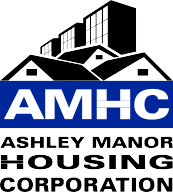 AMHC Feedback/Complaint FormBefore providing Feedback or Filing a Complaint, It is recommended that you:Contact the office to speak to relevant AMHC staff person to discuss the issue and possible solutions to the problem.Document as much information about the incident as you can (dates/times/frequency of events).Use this form to submit your matter to the office.Your Name: ________________________________________________________________________Your Address:  ___________________________________________________Unit #_____________ Have you been in contact with an AMHC Staff member?     Yes/no    If yes, please provide the name of the individual:  __________________________________________________________________________________Feedback/Complaint DetailsPlease detail the feedback/complaint – include relevant dates, times, witness name(s), incident details, and how you are being affected by this situation.What do you see as the possible solution to the problem? Is there a specific outcome you hope to reach?Resident  signature:______________________________________For Office Use Only: Date received:  __________________ Received by:_______________________